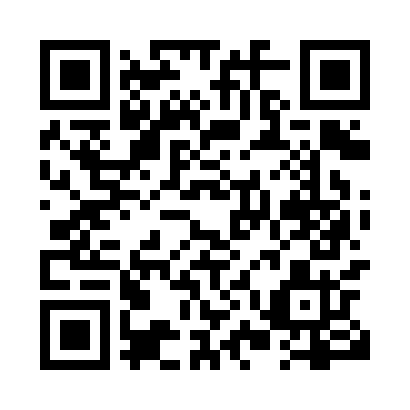 Prayer times for Morell East, Prince Edward Island, CanadaMon 1 Jul 2024 - Wed 31 Jul 2024High Latitude Method: Angle Based RulePrayer Calculation Method: Islamic Society of North AmericaAsar Calculation Method: HanafiPrayer times provided by https://www.salahtimes.comDateDayFajrSunriseDhuhrAsrMaghribIsha1Mon3:205:231:156:409:0711:092Tue3:215:231:156:409:0611:093Wed3:225:241:156:399:0611:084Thu3:235:251:156:399:0611:075Fri3:245:251:156:399:0511:066Sat3:255:261:166:399:0511:057Sun3:275:271:166:399:0411:048Mon3:285:281:166:399:0411:039Tue3:295:281:166:399:0311:0210Wed3:315:291:166:389:0311:0111Thu3:325:301:166:389:0211:0012Fri3:345:311:166:389:0210:5813Sat3:355:321:176:379:0110:5714Sun3:375:331:176:379:0010:5615Mon3:395:341:176:378:5910:5416Tue3:405:351:176:368:5810:5317Wed3:425:361:176:368:5810:5118Thu3:445:371:176:358:5710:5019Fri3:455:381:176:358:5610:4820Sat3:475:391:176:348:5510:4621Sun3:495:401:176:348:5410:4522Mon3:515:411:176:338:5310:4323Tue3:525:421:176:338:5210:4124Wed3:545:431:176:328:5110:3925Thu3:565:441:176:318:5010:3826Fri3:585:461:176:318:4810:3627Sat4:005:471:176:308:4710:3428Sun4:015:481:176:298:4610:3229Mon4:035:491:176:298:4510:3030Tue4:055:501:176:288:4310:2831Wed4:075:521:176:278:4210:26